Спасибо нашим замечательным мамам, которые приняли участие в конкурсе поделок «Вместе с мамой».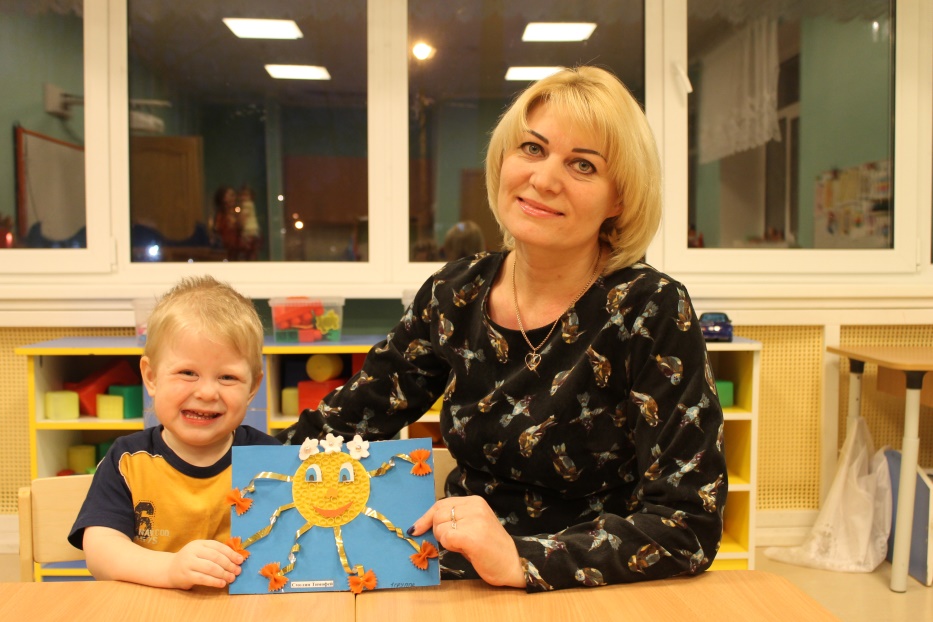 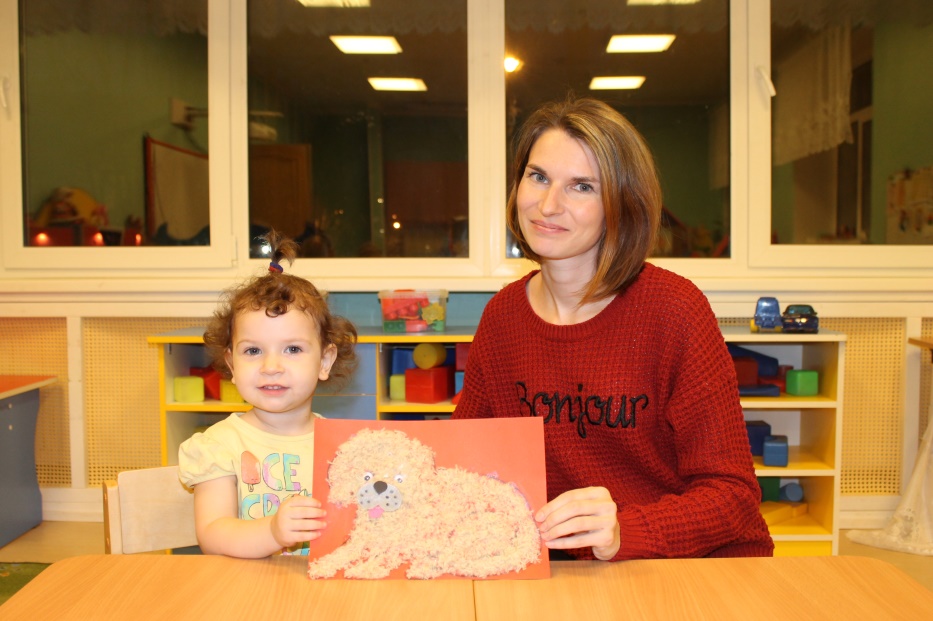 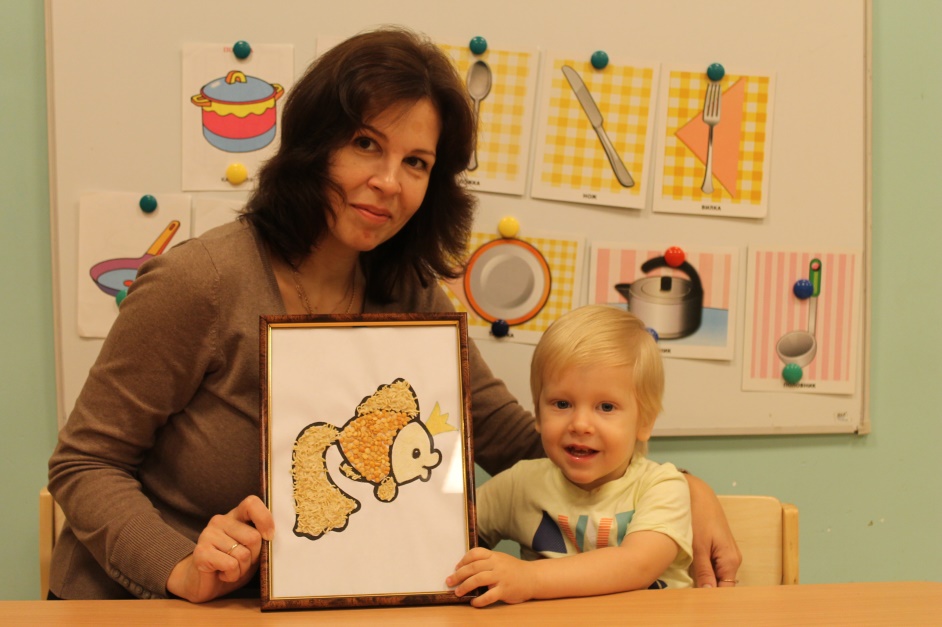 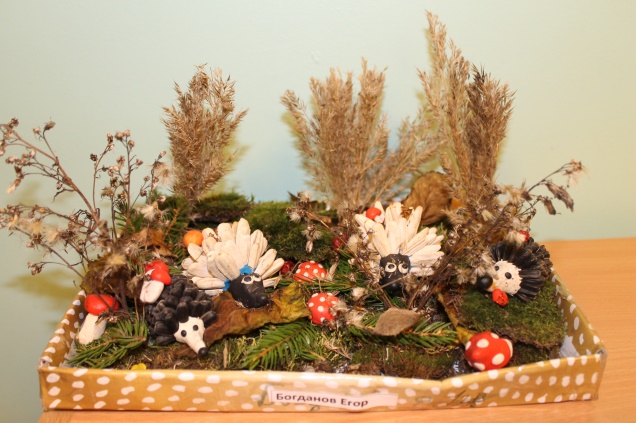 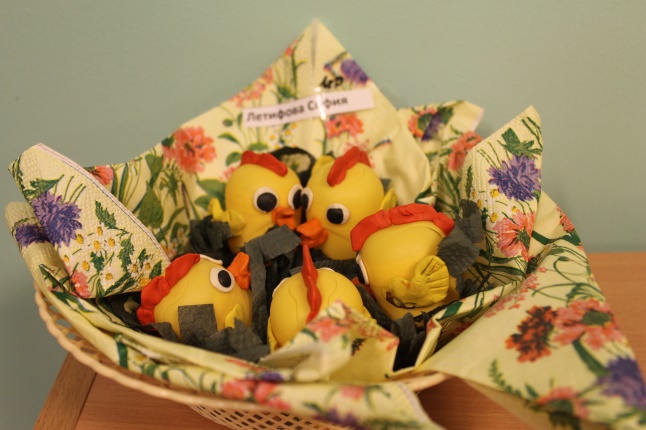 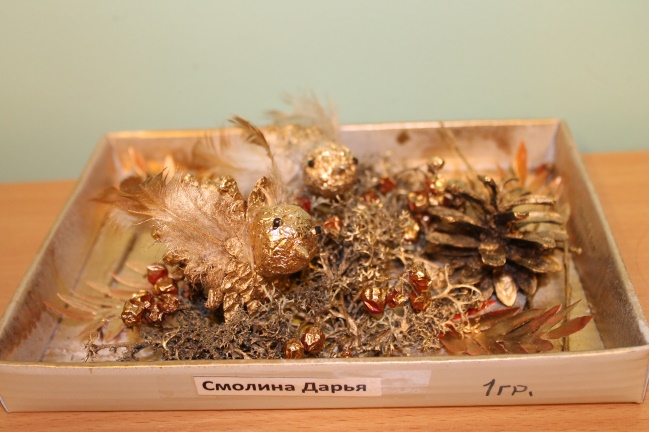 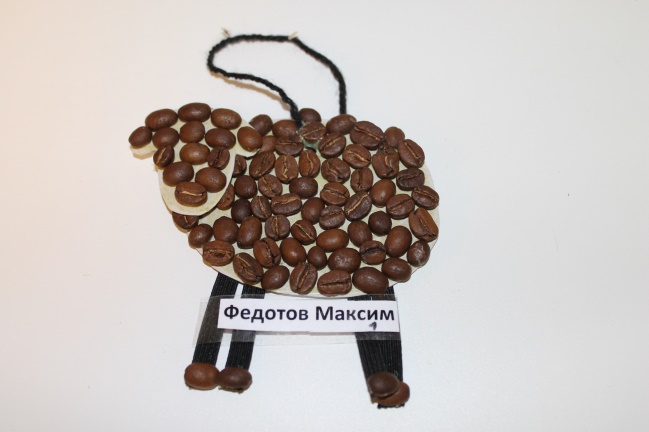 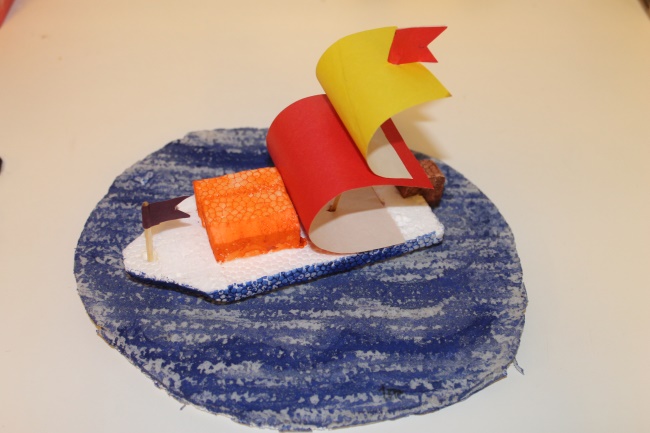 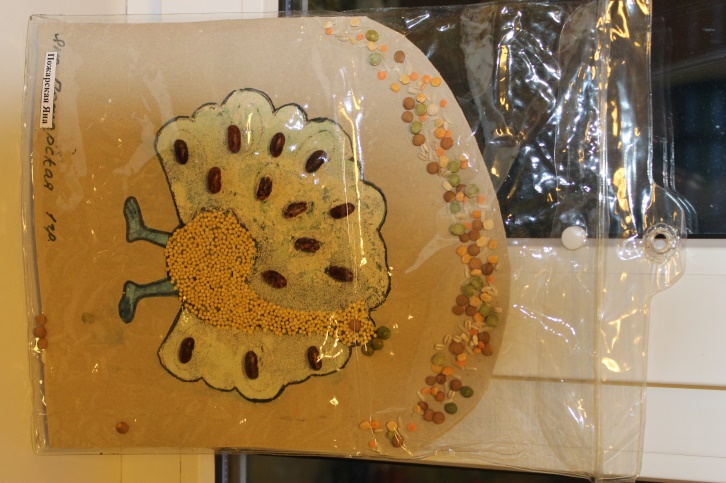 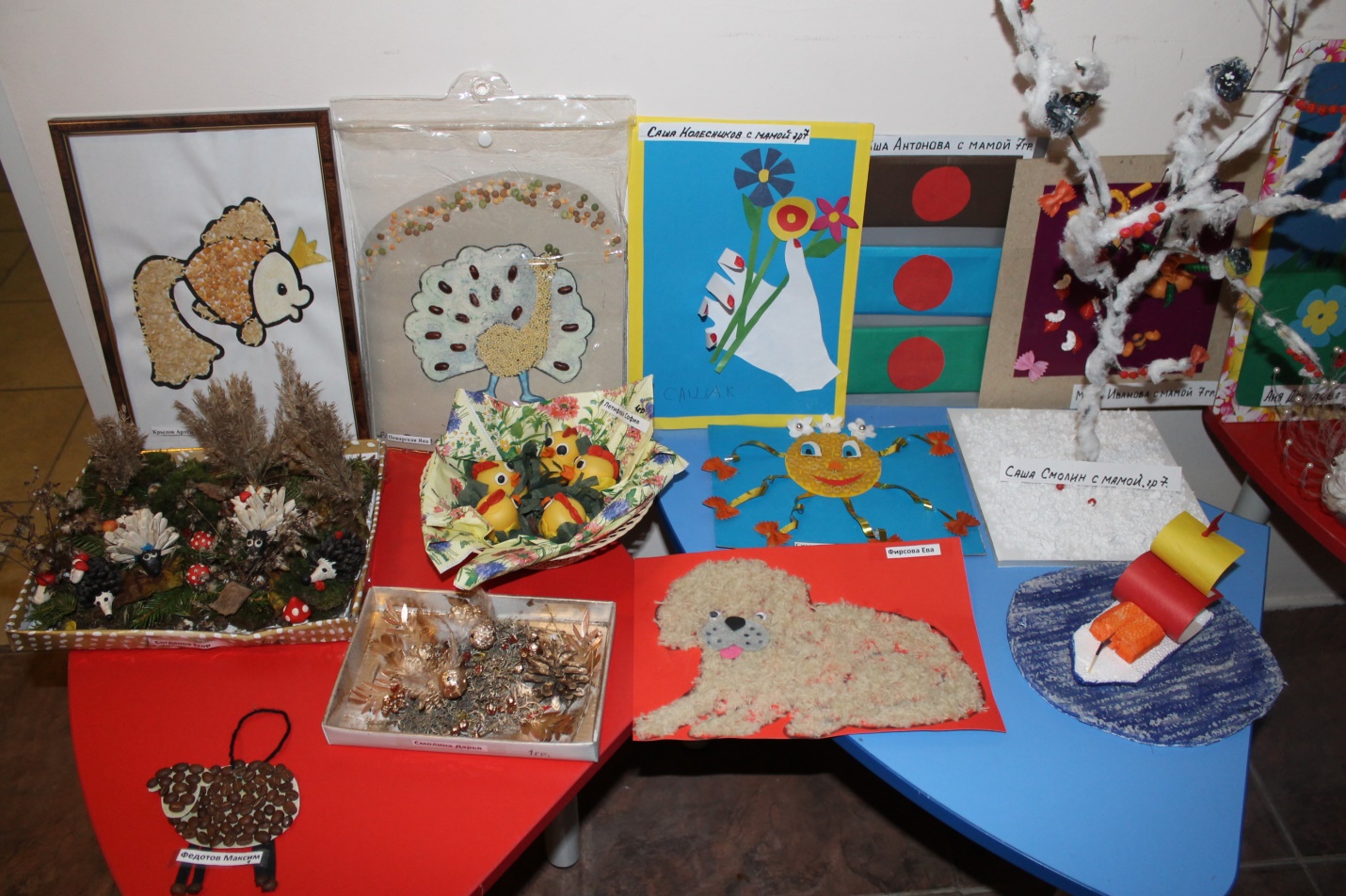 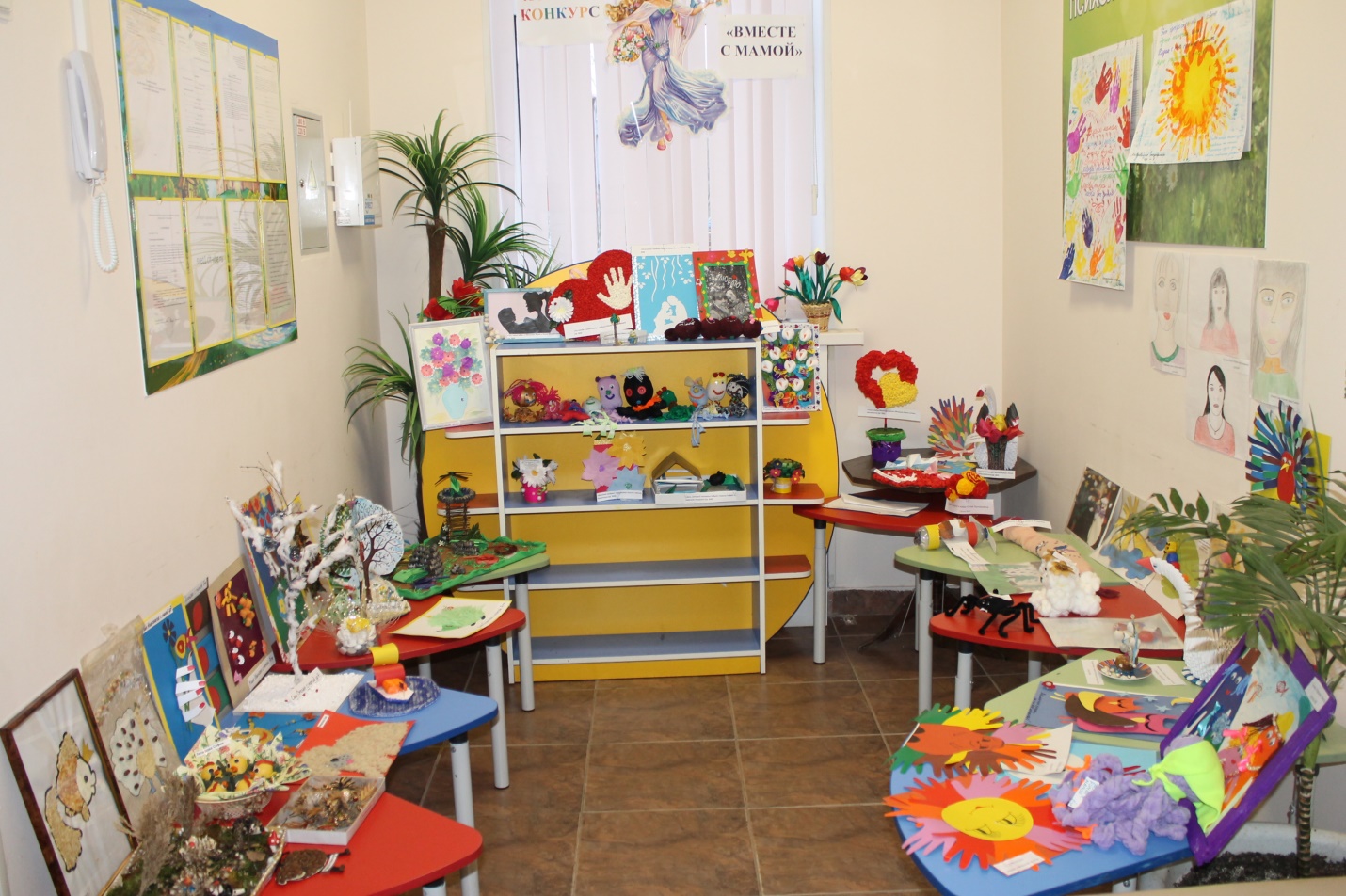 